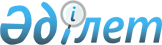 Қазақстан Республикасы Үкіметінің 2007 жылғы 29 желтоқсандағы N 1400 қаулысына толықтыру енгізу туралы
					
			Күшін жойған
			
			
		
					Қазақстан Республикасы Үкіметінің 2008 жылғы 25 наурыздағы N 282 Қаулысы. Күші жойылды - Қазақстан Республикасы Үкіметінің 2015 жылғы 31 желтоқсандағы № 1193 қаулысымен

      Ескерту. Күші жойылды - ҚР Үкіметінің 31.12.2015 № 1193 қаулысымен (01.01.2016 бастап қолданысқа енгізіледі).      Қазақстан Республикасының Үкіметі  ҚАУЛЫ ЕТЕДІ : 

      1. "Азаматтық қызметшілерге, мемлекеттік бюджет қаражаты есебінен ұсталатын ұйымдардың қызметкерлеріне, қазыналық кәсіпорындардың қызметкерлеріне еңбекақы төлеу жүйесі туралы" Қазақстан Республикасы Үкіметінің 2007 жылғы 29 желтоқсандағы N 1400   қаулысына мынадай толықтыру енгізілсін: 

      көрсетілген қаулыға 24-қосымшада: 

      "Республикалық мемлекеттік мекемелер" деген бөлім мынадай мазмұндағы реттік нөмірі 9-жолмен толықтырылсын: 

      "9. "Қазақстан Республикасының Ұлттық мұрағаты" мемлекеттік мекемесі. 

      2. Осы қаулы 2008 жылғы 1 қаңтардан бастап қолданысқа енгізіледі.        Қазақстан Республикасының 

      Премьер-Министрі                                     К.Мәсімов 
					© 2012. Қазақстан Республикасы Әділет министрлігінің «Қазақстан Республикасының Заңнама және құқықтық ақпарат институты» ШЖҚ РМК
				